МОЛИТВЕННЫЙ ДНЕВНИК                    ДЕКАБРЬ-2017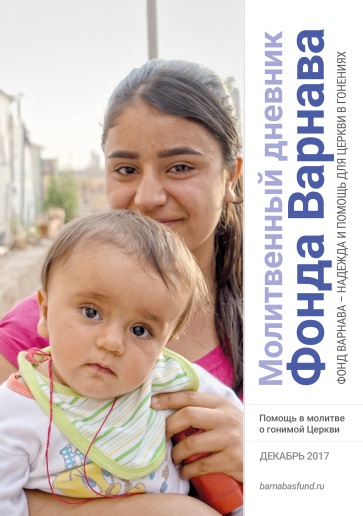 Благодарим вас за молитвы о наших братьях и сестрах во Христе, переживающих гонения, ваша поддержка очень важна для них. Порой мы вынуждены изменять или опускать их имена из соображений безопасности, и у нас есть всего несколько страниц, чтобы рассказать вам о них. Но Господь знает тех людей и те места, о которых мы молимся. Не обязательно ограничиваться словами, в которых выражены молитвенные нужды, молитесь так, как побуждает вас Господь. Каждое воскресенье мы публикуем молитву для примера, вы также можете молиться своими словами.Пятница 1 декабря Шестеро христиан, молодежных лидеров, в штате Махья Прадеш, Индия, были наконец выпущены под залог, проведя 95 дней за решеткой. Но им все еще грозит обвинение в “принуждении к обращению” в связи с проведением детского летнего лагеря. Власти утверждают, что родители этих детей не подписали необходимые бумаги, когда переходили из индуизма в христианство, а потому их дети официально считаются индуистами. Благодарите Бога за отвеченные молитвы о том, чтобы служителей отпустили под залог, и молитесь о том, чтобы все обвинения с них были сняты.Суббота 2 декабря Штат Джаркханд в Индии представил проект закона “о религиозной свободе”. Если он будет одобрен, это будет означать, что теперь каждый, кто захочет изменить свою религиозную принадлежность, должен получить разрешение от судьи. А христиане могут подвергнуться судебным преследованиям за проповедь евангелия. Предполагается, что этот закон защитит от принуждения к обращению силой, хитростью или обманом, однако, как уже показала практика в пяти других штатах Индии, уже принявших подобные законы, скорее всего им будут злоупотреблять против христиан, чтобы запретить проповедь евангелия. Молитесь о том, чтобы этот законопроект не был одобрен.Воскресенье 3 декабря Отец наш Небесный, благодарим Тебя за растущую Церковь в Индии и просим, защити наших братьев и сестер в этой стране, которые собираются сегодня вместе, чтобы поклониться Тебе. Так часто их собрания подвергаются нападениям экстремистов хинду. Пожалуйста, пошли ангелов Твоих для охраны каждой церкви и каждого дома, где двое или трое собраны во имя Сына Твоего. Покрой их Своей спасительной кровью, и пусть их поклонение, молитвы и проповедь совершатся в мире и безопасности. Просим об этом во имя Иисуса Христа, нашего Господа и Спасителя. Понедельник 4 декабря 30 августа Шарун Масих, 17-летний пакистанский школьник, христианин, был до смерти избит своими одноклассниками, мусульманами. По свидетельству очевидцев, все происходило на глазах учителей, но те просто стояли и наблюдали. 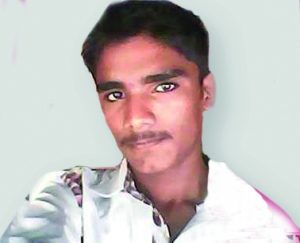 Шарун, избитый до смерти своими одноклассниками-мусульманамиПожалуйста, молитесь о скорбящей семье Шаруна, чтобы Господь утешил их и даровал им сил простить его убийц и тех, кто мог его спасти, но ничего не сделал для этого. Его мать сказала, что Шарун терпел издевательства и оскорбления с самого первого дня в школе, а некоторые пытались заставить его обратиться в ислам.Вторник 5 декабря Пожалуйста, молитесь о Божьем благословении, водительстве и защите для новой программы Фонда Варнава по освобождению пакистанских христиан, попавших в кабалу на кирпичных заводах. Эти семьи официально связаны со своими работодателями-мусульманами из-за старых долгов, возникших давным-давно, которые в отдельных случаях даже переходят по наследству. Деньги в счет оплаты долга вычитаются из их и без того скудных зарплат. Из-за своей неграмотности христиане неспособны отследить свои отчисления, и работодатели постоянно говорят им, что долг все еще не погашен. Работая через поместные церкви, Фонд Варнава выплачивает их долги и добивается для них официального освобождения. Благодаря продовольственной помощи и возможности учиться — эти проекты тоже поддерживает Фонд Варнава, эти семьи сейчас в гораздо лучшем положении, чем раньше, так что им не придется снова занимать деньги.Среда 6 декабря Один из христиан в Пакистане был приговорен к смерти из-за отправленного им по WhatsApp сообщения в июле 2016 года. Надим Джеймс, портной, был обвинен своим другом-мусульманином в высмеивании Мухаммеда. 14 сентября 2017 года суд Гуджарата признал его виновным по печально известным пакистанским “законам о богохульстве”. Готовится апелляция в Верховный суд. Пожалуйста, молитесь об отмене этого решения.Четверг 7 декабря Верховный суд Исламабада предложил Национальной ассамблее Пакистана внести поправки в “закон о богохульстве”, установив наказание за ложное обвинение — такое же, что и за вменяемое преступление. На данный момент в Уголовном кодексе страны за различные акты “богохульства” предусмотрено пожизненное заключение или смертная казнь, а за ложное обвинение — слишком мягкий приговор. Из-за этого законом часто злоупотребляют, чтобы свести личные счеты. Особенно часто из-за ложных обвинений страдают люди, не исповедующие ислам. Молитесь о том, чтобы к этому предложению прислушались. Заявление Верховного суда было опубликовано 11 августа, и всего 9 дней спустя один из мусульман обвинил 16-летнего подростка, христианина, сборщика мусора в сожжении Корана (за что ему грозит пожизненное заключение). Отец мальчика сказал, что обвинивший их человек — их конкурент, потому что тоже собирает мусор. Это типичный пример такого злоупотребления законом, что и хочет пресечь Верховный суд Исламабада.Пятница 8 декабря Айден Страндссон — известная иранская актриса. Посмотрев в Иране видео, где показывалось побивание камнями одной женщины (в исламе это наказание за прелюбодеяние), она решила оставить ислам и последовать за Христом. Она держала свою веру в секрете, пока не прибыла в Швецию по рабочей визе, где решила публично принять крещение. На данный момент власти Швеции собираются депортировать ее обратно в Иран, заявив, что ее решение стать христианкой — это “ее проблема”, то есть это не их проблема. Возвращение в Иран будет для нее крайне опасно; власти могут приговорить ее к смерти за отступничество от ислама. Молитесь о том, чтобы Господь сохранил ее.Суббота 9 декабря Аятолла в городе Кум предупредил о том, что все больше и больше молодых мусульман в Иране обращаются в христианство. Иногда исламские лидеры делают подобные заявления, чтобы спровоцировать насилие и преследование обратившихся. Однако какими бы ни были его намерения, он сказал правду. Иранцы, обращающиеся ко Христу, ставят себя в очень опасное положение, рискуя подвергнуться преследованиям со стороны властей, многие уже отбывают тюремные сроки под различными предлогами. Славьте Господа за Его суверенную спасительную работу среди иранцев в Иране и по всему миру. Молитесь о том, чтобы каждый из них твердо держался веры в Господа и во всем уповал на Него, какие бы гонения его ни постигли.Воскресенье 10 декабря Господь Иисус, мы взносим Тебе на руках молитвы христиан Узбекистана, которые каждый день испытывают яростные преследования. Мы просим о том, чтобы Ты дал им мудрости, как лучше всего нести евангелие в условиях таких гонений и ограничений со стороны закона. Даруй им твердую веру и непоколебимое мужество, и сохрани их сердца, чтобы они горели для Тебя. Да стоят они в одном духе, подвизаясь единодушно за веру Евангельскую, и да не страшатся ни в чем противников (Филиппийцам 1:27-28).Понедельник 11 декабря Радуйтесь вместе христианами Узбекистана — в июле впервые издана Библия на узбекском языке с официального разрешения властей. Было разрешено распространить всего 3,000 экземпляров. Присоединяйтесь к молитве наших братьев и сестер в Узбекистане о том, чтобы им разрешили напечатать и распространить еще больше Библий на узбекском.Вторник 12 декабря Экономические обстоятельства вынуждают многих христиан покидать Узбекистан. Уезжают в том числе и пасторы и служители церквей. Пасторам с трудом удается поддерживать свои церкви, чтобы они могли выжить. В прошлом году один пастор покинул страну со всей своей общиной — 40 человек. Подобно апостолу Павлу в Асии (2 Коринфянам 1:8-11), эти верующие испытывают сильные гонения, и похоже, что они сомневаются в своей способности все это выдержать. Давайте поддержим их в наших молитвах. Среда 13 декабря Украина — это страна с богатым христианским наследием; в этом президент издал указ о том, что все христианские организации должны праздновать 500-летие Реформации. Но с 2014 года эта страна раздираема внутренней гражданской войной, 1.5 миллиона человек стали переселенцами. На Востоке остались, в основном, пожилые, больные и инвалиды. Пасторы обеспокоены тем, как эти бедные и беспомощные люди переживут четыре холодных месяца зимы (с ноября по февраль), когда температура снижается до -20 градусов. Мизерных государственных пенсий хватает только на что-то одно: или на хлеб с водой, или на отопление. Фонд Варнава оказывает нуждающимся помощь.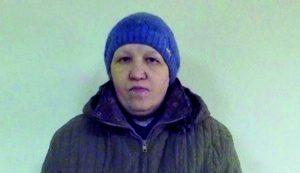 Наталья из Украины написала в Фонд Варнава: “Дорогие братья и сестры в Господе. Я очень благодарна Богу и вам за эту помощь в самый трудный момент моей жизни”Четверг 14 декабря 18 христианских деноминаций Украины объединились вместе, чтобы все как один возвысить голос в защиту прав человека. Молитесь о том, чтобы они смело “говорили правду властям” и чтобы то, что они говорят, было услышано и принято. Пасторы церквей просят молиться, чтобы христиане единодушно боролись с пороками и чтобы они влияли на общество, а не наоборот. Пасторы очень обеспокоены влиянием светского гуманизма и постмодернизма, особенно на молодых людей, и просят молиться об этом.Пятница 15 декабря В Азербайджане, этой богатой нефтью стране, где преобладают мусульмане-шииты, христианские пасторы благодарны Богу за то, что правительство поддерживает терпимость в отношении немногочисленных христиан, и просят молиться, чтобы эта тенденция сохранялась. Однако новый закон, созданный с целью ограничить исламский экстремизм, ограничит также и христианскую деятельность. Например, в этом году был арестован и осужден пастор, за то, что собрал дома небольшую группу христиан и раздал им христианские материалы. Насколько нам известно, подана апелляция о его освобождении – молитесь о том, чтобы было вынесено положительное решение.Суббота 16 декабря Слава Богу, что многие христиане в Азербайджане активно проповедуют евангелие среди различных национальностей. Евангелизационные мероприятия проводятся не открыто, как правило, это личные встречи с друзьями и соседями по домам за чашкой чая. Очень помогает, что доступны Библии на азербайджанском языке — “это показывает, что это не русский Бог”, о Ком проповедуют христиане. Люди поражаются, что можно услышать и прочитать в этой книге о Всевышнем Боге. Есть большая нужда в Библиях на азербайджанском; пожалуйста, молитесь об этом, а также о том, чтобы проповедь евангелия в Азербайджане продолжала приносить плод.Воскресенье 17 декабря Боже вечный, Творец и даятель жизни, мы живем в очень опасное и неспокойное время, когда лидеры мировых держав, вооруженные смертоносным оружием, противостоят и угрожают друг другу. Многие вокруг нас в страхе, но мы просим, чтобы ты укрепил нашу веру, ведь мы уповаем на Тебя, помня, что эти лидеры имеют власть только потому, что Ты позволил им это. Мы молимся о Ким Чен Ыне, лидере Северной Кореи, народ которой страдает от голода и трудностей, в то время как он запугивает другие народы. Коснись его сердца и измени его. Под его правлением наши братья и сестры во Христе в Северной Корее страдают от сильнейших гонений. Помоги им вынести все испытания. Укрепи Церковь Твою в этой стране — одной из самых репрессивных стран. Мы молимся во имя Иисуса Христа.Понедельник 18 декабря Из-за сложного экономического положения в Таджикистане многие люди уезжают из страны в поисках работы, в том числе и христиане. Три самые крупные церкви страны под угрозой закрытия, так как многие члены церкви уехали. Среди уехавших много пасторов и служителей. “Пожалуйста, молитесь, чтобы они вернулись, — просят оставшиеся пасторы, — или чтобы появились новые посвященные служители”.Вторник 19 декабря 6 сентября Национальный форум христианских служителей опубликовал заявление, осуждающее “скрытый джихад”, совершаемый правительством Нигерии против христиан. Они высказали недовольство тем, что так много высших государственных должностей, особенно в национальной безопасности, занимают мусульмане, хотя в целом в стране ислам и христианство представлены практически в равных долях. Также упомянуто 154-страничное исследование, подтверждающее, что к декабрю 2014 года в северных регионах Нигерии боевиками было разрушено 13,000 церквей, и опровергнуты комментарии некоторых лидеров, отрицающих, что насилие Боко Харам имело под собой религиозные мотивы. Молитесь о том, чтобы власти Нигерии предоставили христианам должную защиту и представительство в структурах власти.Среда 20 декабря “Мы недовольны усиливающейся сегодня в нашем обществе тенденцией шантажа и сговора против церквей, христианских организаций и христианских служителей. Социальные медиа пестрят историями и новостями, которые, очевидно, выдуманы, преувеличены и искажены, чтобы подставить, обвинить и очернить репутацию уважаемых служителей Божьих и Церкви. Печально, что многие доверчивые люди, в том числе христиане, спешат поделиться этими публикациями и оставить свои негативные комментарии, даже не проверив, правда ли это. Так много усилий прилагается, чтобы запугать и подавить Церковь, и при этом постоянно умалчиваются злодеяния тех, кто совершает гнусные преступления, разрушая жизни и имущество других людей во имя своей религии. Очевидно, что это оружие, которое сатана и враги нашей веры используют для нападения на Церковь Божью”. Такое сообщение мы получили из епархии Угелли в Нигерии. Служители церкви в Нигерии предупреждают людей “прекратить подобное, покаяться и найти себе занятие получше”. Молитесь о том, чтобы христиане поддерживали своих братьев и сестер, особенно тех, кто каждый день живет под угрозой насилия, и использовали свою активность в сети, чтобы назидать и созидать (1 Фессалоникийцам 5:11), а не разрушать.Четверг 21 декабря Свыше ста “чибокских девочек”, большинство из которых из христианских семей, вернулись наконец домой. Они были похищены боевиками Боко Харам из своей школы в Нигерии в апреле 2014 года. Они были освобождены двумя группами — в 2016 и в 2017 году. Взяв девочек в заложницы, боевики заставили их принять ислам и взяли их себе в жены. В связи с этим правительство Нигерии настояло на том, чтобы они прошли курс психологической помощи, прежде чем вернутся домой. На прошлое Рождество эти девочки провели всего несколько дней дома, со своими семьями, теперь же они отправились домой насовсем и вернулись к занятиям в школе. Молитесь о том, чтобы Дух Святой продолжил исцелять их сердца после всех тяжелых переживаний, что им пришлось вынести. Молитесь также о примерно 113 других девочках, которые до сих пор остаются в руках боевиков, а также о многих других людях, которых они взяли в заложники и за которых международная общественность не вступается, как за этих девочек.Пятница 22 декабря Эритрейские беженцы в Израиле (большинство которых христиане) с радостью отреагировали на решение Израильского верховного суда, который внес поправки в закон, обещавший лишение свободы на неопределенный срок любому эритрейцу, отказавшемуся от депортации в Уганду или Руанду. Суд постановил, что вместо этого максимальный приговор должен ограничиваться двумя месяцами. “Произвольное лишение свободы настолько привычно для эритрейцев, что два месяца — это слишком мало, чтобы сломить наш дух”, — пишет Фонду Варнава один эритрейский христианин. Но через несколько дней израильское правительство заявило, что эритрейцам, отказавшимся от депортации, будет запрещено устраиваться на любую оплачиваемую работу. То есть, как говорится в письме, “нас наказывают голодом и бездомность просто за то, что мы находимся в Израиле”. Молитесь о том, чтобы израильское правительство изменило свою жесткую политику в отношении беженцев из Эритреи и Судана.Суббота 23 декабря Австралийский штат Квинсленд направил директиву руководству начальных школ с указанием принять меры в отношении детей, которые рассказывают об Иисусе или раздают рождественские открытки, в которых написано о рождении Иисуса. Наряжать рождественские елки тоже запрещено. Когда эти указания встретили сопротивление министр образования этого штата попытался отменить эти решения, но его окончательная позиция пока не ясна. Молитесь о том, чтобы эти нелепые правила побудили австралицйцев не допускать в будущем подобных попыток подорвать религиозную свободу христиан в Австралии.Воскресенье 24 декабря Любящий Господь Иисус, благослови Твоих последователей в Саудовской Аравии, у которых нет возможности открыто собираться вместе, чтобы поклониться Тебе. Закон запрещает им даже рождественские украшения. Многие оставили свои семьи в Азии и Африке и приехали на заработки в эту страну, где запрещено публичное выражение веры в Тебя. Поддержи их Духом Твоим, Который дышит где хочет (Иоанна 3:8), даже в Саудовской Аравии. Будь особенно близок к тем саудитам, которым грозит смерть за веру в Тебя и которые ни разу не имели возможности отпраздновать Рождество с другими верующими. Наполни их сегодня Твоим миром и радостью.Понедельник 25 декабря Сегодня весь западный мир празднует рождение князя мира. Молитесь о миллионах христиан, которые каждый день испытывают на себе давление и дискриминацию, которые страдают от несправедливости и насилия. Молитесь о том, чтобы, празднуя сегодня приход в этот мир Того, Кто правит судом и правдою (Исайя 9:6-7), они обрели мир, надежду и радость в избытке, в каких бы обстоятельствах ни находились. Просите также об особом утешении от Господа для тех, кто впервые празднует Рождество без своих близких, которые были убиты за веру в Бога.Вторник 26 декабря Родители Ангилики были убиты во время теракта 15 марта 2015 года в Церкви Христа в Лахоре, Пакистан. Они остановили террориста на входе и побежали к нему, чтобы схватить его, что спасло многие жизни. Мать Ангилики была беременна, она ждала мальчика. Сейчас Ангилика живет со своими тетями и посещает школу, которую поддерживает Фонд Варнава. Учителя говорят, что она очень трудолюбива, пунктуальна и послушна. Но когда она слышит сирену скорой помощи или видит полицейского, она очень сильно пугается и начинает кричать, так как это напоминает ей о том дне, когда погибли ее родители. Сотрудники школы стараются помочь ей справиться с этой травмой. Пожалуйста, молитесь об Ангилике и о многих других верующих детях в Пакистане, потерявших своих родителей в терактах за последние годы.Среда 27 декабря Кроме школы Ангилики (см. молитву за 26 декабря) Фонд Варнава поддерживает еще 100 христианских школ в Пакистане, где дети из бедных христианских семей получают образование в атмосфере христианской любви. Некоторые из этих детей были бы вынуждены посещать мусульманские школы, где испытывали бы притеснения из-за своей веры, что отражалось бы на результатах их экзаменов, а может быть, даже страдали бы от насилия. У других вообще не было бы возможности учиться в школе, потому что их семьи слишком бедны, чтобы позволить это. Молитесь о каждом ребенке, каждом преподавателе и сотруднике, чтобы все они ощущали присутствие Божье с ними день за днем и возрастали в вере.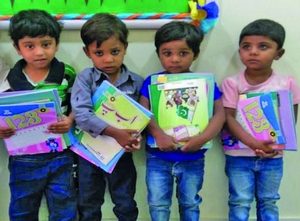 Юные школьники в христианской школе в Пакистане, которую поддерживает Фонд ВарнаваЧетверг 28 декабря Свобода религии в Румынии, похоже, принесла с собой апатию, верующие утратили ту страсть, что имели во времена коммунистического правления. Христианские служители обеспокоены ростом секуляризма и стремлением к западному стилю жизни, а также усилением ислама. Мусульмане, которых насчитывается всего 100,000, очень активны в сфере политики, образования и бизнеса. На должность премьер-министра предлагалась мусульманка, но президент отверг ее кандидатуру, и теперь она заместитель премьер-министра. Молитесь о том, чтобы Церковь в Румынии снова стала ревностной и живой Церковью и была более активна в общественно-политической сфере.Пятница 29 декабря Болгария чувствует себя под прицелом Эрдогана, президента Турции, который, по всей видимости, желает возродить старую Османскую Империю. Мусульманское меньшинство Болгарии, среди которых, в основном, турки или рома, похоже, очень плохо знают учения ислама, в отличие от современных исламских клириков, однако Саудовская Аравия и Турция выделяют значительные средства на поддержку исламских институтов, и многие мусульмане-саудиты приезжают преподавать в них. Правительство Болгарии встревожено этим и пытается принять закон, чтобы ограничить такое большое финансирование из-за границы. Но если подобный закон будет принят, вероятно, он ограничит и финансирование христианских организаций. Христиане Болгарии просят молиться о водительстве Господнем и о единстве христиан перед лицом этих трудностей.Суббота 30 декабря В России проявляются признаки того, что свобода, которой христиане наслаждались последние десятилетия, может закончиться. В 2016 году был принят религиозный закон для противодействия терроризму, который теперь используется против протестантов и других религиозных групп. Молитесь о том, чтобы церкви были готовы к гонениям, если они снова придут, чтобы христиане мудро, твердо и смело отстаивали свои права и свободы. Молитесь, чтобы этот закон, который направлен на борьбу с терроризмом, не использовался против евангельских общин. Воскресенье 31 декабря О, Господь, размышляя о прошедшем годе и снова посвящая себя Тебе на год грядущий, мы молимся и о наших братьях и сестрах по вере, живущих в гонениях, в странах, где западный Новый год служит лишним поводом для нападений и угроз. Господи, Который не дремлет и не спит, пожалуйста, позаботься о них в это время, и днем, и ночью, сохрани их от всякого зла. Охраняй их выхождение и вхождение, сохрани душу их, отныне и вовек, во имя Иисуса (Псалом 120:4-8).BARNABASFUND.RU                                              ДЕКАБРЬ-2017